       МИНИСТЕРСТВО                     ТАТАРСТАН РЕСПУБЛИКАСЫ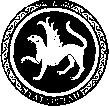  ОБРАЗОВАНИЯ И НАУКИ                        МӘГАРИФ ҺӘМ ФӘН РЕСПУБЛИКИ ТАТАРСТАН                                       МИНИСТРЛЫГЫ            ПРЕСС-СЛУЖБА                                    МАТБУГАТ ХЕЗМӘТЕ           ул. Кремлевская, д. 9, г. Казань, 420111                                                     Кремль урамы, 9 нчы йорт, Казан шәһәре, 420111Тел.: (843) 294-95-29, (843) 294-95-30, e-mail: monrt@yandex.ru, monrt90@yandex.ruБолее 16 тысяч татарстанских выпускников напишут итоговое сочинение2 декабря 2015 года более 16 тысяч татарстанских выпускников пишут  итоговое сочинение, необходимое для допуска к ЕГЭ-2016.  Для обучающихся с ограниченными возможностями здоровья и детей-инвалидов сочинение может быть заменено изложением. В Татарстане для участия в итоговом изложении зарегистрировались 429 выпускников.Итоговое сочинение организовано на базе школ республики.  Школьники будут писать работу -  3 часа 55 минут (235 минут), дети  с ограниченными возможностями здоровья - на  1,5 часа дольше.Советом по вопросам проведения итогового сочинения в выпускных классах определены пять основных направлений тем работ в 2015-2016 учебном году: «Время» – направление ориентировано на широкое осмысление времени как исторической и философской категории, воспринимаемой во взаимодействии сиюминутного и вечного, реального и воображаемого, личного и всеобщего, прошлого и будущего. В центре рассуждения – человек и время, общество и эпоха. «Дом» – направление нацелено на размышление о доме как важнейшей ценности бытия, уходящей корнями в далекое прошлое и продолжающей оставаться нравственной опорой в жизни сегодняшней. Многозначное понятие «дом» позволяет говорить о единстве малого и большого, соотношении материального и духовного, внешнего и внутреннего. «Любовь» – направление дает возможность посмотреть на любовь с различных позиций: родителей и детей, мужчины и женщины, человека и окружающего его мира. Речь пойдет о любви как явлении высоком, облагораживающем и возвышающем человека, о её светлых и трагических сторонах.«Путь» – направление актуализирует конкретное и символическое значение понятия «путь», нацеливая на нравственное и философское его осмысление. Диапазон размышлений широк: от дорожных впечатлений к раздумьям о судьбе человека, образе его жизни, выборе цели и средств ее достижения. «Год литературы» – направление, с одной стороны, связано с проводимым в 2015 году в России чествованием литературы как величайшего культурного феномена, с другой – обращено к читателю, проживающему очередной год своей жизни с книгой в руках. Широта данной тематики требует от выпускника наличия определенного читательского кругозора и умения рассуждать о большой литературе. Для каждого часового пояса разработаны отдельные комплекты тем, которые передаются в строго определенное время в региональные центры обработки информации субъектов РФ по закрытым каналам связи для публикации на региональных информационных ресурсах за 15 минут до начала проведения сочинения.Участнику разрешается  взять с собой черную гелевую ручку, документ, удостоверяющий личность, инструкция для участников,  при необходимости – лекарства и питание. Орфографический словарь будет выдан членами школьной комиссии.
Во время проведения экзамена запрещается  иметь при себе телефоны и смартфоны, фото, аудио и видеоаппаратуру, справочные материалы, письменные заметки, собственные словари а также выносить из кабинетов на бумажном или электронном носителях названия тем сочинений, фотографировать бланки и темы. Участники  будут писать сочинение на выданных черно-белых бланках регистрации и бланке записи формата А4.Результат итогового сочинения в случае представления его при приеме на обучение по программам бакалавриата и программам специалитета действителен четыре года, следующих за годом его получения. Выпускники прошлых лет, пожелавшие повторно написать итоговое сочинение, вправе предоставить результаты только текущего года, при этом результат итогового сочинения прошлого года аннулируется. Дополнительными сроками написание итогового сочинения (изложения) в 2016 году станут 3 февраля и 4 мая.